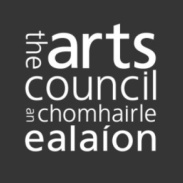 Scéim Ensembles na nÓg 2023Treoirlínte d’Iarratasóirí Spriocdháta: 5.30 p.m. (am na hÉireann), Déardaoin 2 Márta 2023CLÁRPointí tábhachtacha nach mór cuimhneamh orthu	3Cabhair a fháil maidir le d’iarratas	41. 	Eolas ar Scéim Ensembles na nÓg	51.1	Cuspóirí agus tosaíochtaí na dámhachtana	51.2	Cé atá i dteideal iarratas a dhéanamh?	61.3	Cé hé an t-iarratasóir?	71.4	Cé nach bhfuil i dteideal iarratas a dhéanamh?	81.5	Cad ar ar féidir leat iarratas a dhéanamh?	81.6	Cad nach féidir leat iarratas a dhéanamh air?	101.7	Cén t-ábhar tacaíochta nach mór duit a chur isteach le d’iarratas?	111.8      Incháilitheacht	132.	An dóigh le d’iarratas a dhéanamh	152.1	Cláraigh le Seirbhísí ar Líne na Comhairle Ealaíon	152.2	Líon isteach an fhoirm iarratais	162.3	Ullmhaigh aon ábhar tacaíochta atá riachtanach don iarratas	162.4	Iarratas a dhéanamh ar líne	183. 	Próiseáil agus measúnú na n-iarratas	203.1	Forbhreathnú	203.2	An próiseas measúnaithe	203.3	Critéir chun iarratais a mheasúnú	203.4	Painéil phiaraí	213.5	Toradh na n-iarratas	22Pointí tábhachtacha nach mór cuimhneamh orthuD’fhonn iarratas a dhéanamh, ní mór duit a bheith cláraithe le haghaidh cuntas Sheirbhísí Ar Líne na Comhairle Ealaíon (OLS). Mura bhfuil ceann agat, is féidir leat clárú le ceann a fháil anseo. Tabhair faoi deara go bhféadfadh sé suas le cúig lá oibre a thógáil sular féidir úsáideoir nua a chlárú ar OLS, mar sin tabhair go leor ama duit féin é seo a dhéanamh sula mbeidh an spiocdháta buailte leat.Molaimid go láidir duit an cháipéis seo a léamh go cúramach sula dtosaíonn tú ar an bpróiseas chun d’iarratas a dhéanamh.Molaimid go láidir duit freisin tosú ar an bpróiseas go luath agus go leor ama a fhágáil chun d’iarratas a dhéanamh. Molaimid go mbeadh sé mar aidhm agat d’iarratas a uaslódáil daichead a hocht uair an chloig ar a laghad roimh an spriocdháta fógartha. Ar an gcaoi sin, bheadh am agat dul i dteagmháil linn má bhíonn aon fhadhbanna teicniúla agat agus bheimis in ann cuidiú leat.Tabhair faoi deara, de bharr an lín mhóir iarrthóirí a úsáideann an córas ar líne lá an spriocdháta, nach féidir linn a dheimhniú go mbeimid in ann aon fhadhbanna teicniúla a bheadh agat a réiteach, sa chás go dtéann tú i dteagmháil linn i ndiaidh a 2.00 p.m. lá an spriocdháta.Léigh an seicliosta seo a leanas go cúramach: Cabhair a fháil maidir le d’iarratasMá tá ceisteanna agat faoi shuíomh gréasáin na Seirbhísí ar Líne a úsáid, tabhair cuairt ar rannán na gCeisteanna Coitianta ar ár suíomh gréasáin: http://www.artscouncil.ie/ga/Teigh-i-dteagmhail-linn/FAQS/Seirbhisi-ar-line/Seirbhisi-ar-line/Má tá ceist theicniúil agat faoin bpróiseas iarratais ar líne agus nach bhfuil freagra ar do cheist i rannán na gCeisteanna Coitianta, is féidir leat ríomhphost a sheoladh chuig onlineservices@artscouncil.ie, nó glaoch ar an gComhairle Ealaíon ar 01 618 0200/01 618 0243Má bhíonn ceist agat faoi d’iarratas nach mbaineann le cúrsaí teicniúla, ba cheart duit teagmháil a dhéanamh leis an bhfoireann ealaíon a bhfuil iarratas ar mhaoiniú á chur faoina bráid agat ar ríomhphost nó ar an bhfón. http://www.artscouncil.ie/ga/Teigh-i-dteagmhail-linn/Liostai-den-bhfoireann-agus-de-chomhairleoiri/Téigh chuig an nasc seo a leanas chun féachaint ar ár dtreoir ar YouTube maidir le hiarratas a dhéanamh: http://www.youtube.com/artscouncildemos1. 	Eolas ar Scéim Ensembles na nÓg1.1	Cuspóirí agus tosaíochtaí na dámhachtanaIs é príomhchuspóir Scéim Ensembles na nÓg tacaíocht a thabhairt do ghrúpaí daoine óga idir deich mbliana d’aois agus 24 bliain d’aois chun saothar uaillmhianach úrnua a chruthú nó dul i ngleic go criticiúil le chéile i bhfoirm ealaíne ar bith (e.g. sorcas, ealaín sráide, seónna, damhsa, na meáin dhigiteacha, scannáin, ceol, amharclannaíocht, litríocht, na hamharc-ealaíona, ailtireacht, nó meascán ar bith díobh sin). Ní mór go mbeadh triúr ball nó níos mó ná sin i ngrúpaí nó in ensembles. Baineann dhá shnáithe le Scéim Ensembles na nÓg. Ba cheart duit an snáithe is oiriúnaí do d’ensemble agus do thogra a roghnú. Ní féidir leat iarratas a dhéanamh ach ar aon snáithe amháin.Snáithe 1Dírítear sa snáithe seo ar ensembles a bhfuil sé mar aidhm acu tabhairt faoi phróiseas nó faoi thionscadal a fhorbróidh cleachtas agus taithí na ndaoine óga a bheidh páirteach ann. D’fhéadfá cur isteach ar suas le €10,000. Féadfaidh ensembles nua agus seanbhunaithe cur isteach ar an scéim seo agus ní mór dóibh a gcumas chun próiseas ealaíonta ardchaighdeáin a fhorbairt agus a sholáthar a léiriú.Snáithe 2Dírítear sa snáithe seo ar ensembles a bhfuil sé mar aidhm acu tabhairt faoi phróiseas nó faoi thionscadal ar an mórchóir a fhorbraíonn obair an ensemble agus a chosnóidh níos mó ná €10,000 agus nach mó ná €25,000. Ní mór d’iarratasóirí a bheith ina ensembles seanbhunaithe a bhfuil cuntas teiste acu ar phróisis nó ar thionscadail ealaíonta ardchaighdeáin a chur ar fáil. Ní mór d’iarratasóirí a chur in iúl cén fáth a dteastaíonn buiséad níos mó ná an buiséad atá ar fáil faoi Shnáithe 1.Tabharfar tús áite, sa dá shnáithe, d’iarratais a léiríonn na rudaí seo a leanas: Bhí ról tábhachtach ag daoine óga maidir le forbairt an togra, agus beidh baint acu leis an tionscadal a dhoiciméadú, machnamh a dhéanamh air agus é a mheas.Cinnteofar sa togra go gcruthófar próiseas ealaíne d’ardchaighdeán, a bheidh uaillmhianach agus úrnua, a sholáthróidh eispéireas dúshlánach a shásóidh na rannpháirtithe, agus a chuirfidh ar a gcumas a gcuid scileanna ealaíne a fhorbairt. Cinnteoidh an togra go mbeidh úinéireacht ag na daoine óga ar an obair a dhéanfaidh siad. D’fhéadfaí a áireamh leis seo go n-oibríonn siad sa phróiseas a bhaineann le ceapadh, cruthú, cumadh nó dearadh saothair úrnua nó tionscnamh ealaíne, nó go mbeidh siad páirteach i bpróiseas chun iniúchadh, léirmhíniú, nó athshamhlú a dhéanamh ar script/ar chumadóireacht/ar shaothar ealaíne nó ar shraith saothar, ar bhealach gur féidir leo a saothar féin a dhéanamh as.Tá an togra faoi stiúir na hóige, nó tacóidh sé go gníomhach le ceannaireacht óige sna healaíona.Bainfidh an ensemble tairbhe as saineolas, tacaíocht nó meantóireacht ealaíontóirí gairmiúla nó eagraíochtaí ealaíon. Cuimsítear cur i láthair agus roinnt na hoibre leis an togra. D’fhéadfadh sé seo a bheith ar scála beag (e.g. – do rannpháirtithe agus do theaghlaigh) nó do lucht féachana níos leithne. Áirítear fianaise sa togra ar ghníomhaíochtaí ealaíne an ensemble nó ar shaothar a chuir siad ar fáil go dtí seo agus conas a chuirfeadh an maoiniú ar chumas na rannpháirtithe cur leis an taithí atá acu. (I gcás ensemble nua, ba cheart fianaise a sholáthar faoi thionscadail ábhartha eile a raibh baint ag na daoine óga nó ag na meantóirí ealaíne leo.) Cuireann an Chomhairle Ealaíon fáilte rompu seo a leanas go háirithe:Tionscnaimh a chuireann ar chumas daoine óga ó chúlraí éagsúla comhoibriú le chéile i bpróiseas ardchaighdeáin ealaíne. I gcomhair tuilleadh eolais, féach ar Bheartas um Chomhionannas, Cearta an Duine agus Éagsúlacht na Comhairle Ealaíon: http://www.artscouncil.ie/equality-human-rights-diversityTionscnaimh a chuireann ar chumas daoine óga faoi mhíbhuntáiste páirt a ghlacadh i bpróiseas ardchaighdeáin ealaíne. Chun tuilleadh faisnéise a fháil, féach ar http://www.artscouncil.ie/ga/na-healaiona-in-eirinn/Na-healaiona-rannphairteachais/Na-healaiona-agus-michumas/Féach ar chuid 3.3 chun sonraí ar na critéir a úsáidfear chun na hiarratais uile a mheas – is iad seo fiúntas ealaíne, indéantacht, agus comhlíonadh tosaíochtaí na dámhachtana.Féach ar chuid 1.7 chun faisnéis a fháil ar an ábhar tacaíochta riachtanach a chabhróidh leat cur in iúl conas a chomhlíonann d’iarratas na critéir agus na tosaíochtaí seo.Chun samplaí a fheiceáil de thionscadail a fuair maoiniú faoi Scéim Ensembles na nÓg roimhe seo féach ar http://www.artscouncil.ie/ga/na-healaiona-in-eirinn/Daoine-Oga--paisti-agus-na-healaiona/Sceim-ensembles-na-n-Og/Cuireann straitéis deich mbliana na Comhairle Ealaíon (2016–2025), Saothar Ealaíne Iontach a Tháirgeadh: Forbairt na nEalaíon in Éirinn a Threorú an bonn eolais faoi na dámhachtainí uile (féach anseo: http://www.artscouncil.ie/ga/straiteis-na-comhairle-ealaion/).1.2	Cé atá i dteideal iarratas a dhéanamh?Tá Scéim Ensembles na nÓg oscailte d’ensembles de bhallraíocht daoine óga atá idir deich mbliana d’aois agus ceithre bliana is fiche d’aois. I measc na samplaí tá:Tá an dámhachtain oscailte do ghrúpaí nach dtugann ensemble orthu féin, ach a ghlacann cur chuige comhchoiteann, comhchosúil maidir le healaín a chruthú nó a théann i ngleic le healaín. Áirítear anseo: Grúpaí d’amharc-ealaíontóirí óga a chomhoibríonn chun saothair a chruthú nó chun taispeántais dá gcuid saothair a eagrú Grúpaí d’fhilí nó d’údair óga a fhoilsíonn nó a thaibhíonn a gcuid saothair le chéileGrúpaí daoine óga a chuireann roinnt foirmeacha ealaíne le chéile chun comhthaibhithe/comhimeachtaí a chruthúGrúpaí daoine óga a théann i ngleic go criticiúil le foirm ealaíne amháin nó níos mó mar lucht féachana nó mar léitheoirí agus a roinneann a bhfreagraí agus a léargais le daoine eile. Nílim cinnte cén áit ar cheart dom tosú?Más duine óg thú, nó más grúpa daoine óga sibh, ar mian leat (libh) iarratas a dhéanamh ar an scéim seo, moltar duit (daoibh) tacaíocht a lorg ó eagraíocht bhunaithe. Mura bhfuil tú cinnte faoin gcaoi ar féidir é sin a dhéanamh nó cá dtosófá leis, déan teagmháil le foireann réimse na nDaoine Óga, Leanaí agus an Oideachais de chuid na Comhairle Ealaíon ar ypce@artscouncil.ie.Grúpa nó eagraíocht a chlárúMás ealaíontóir aonair nó ceannaire ealaíon don óige thú agus más mian leat tacú le grúpa daoine óga chun iarratas a dhéanamh, bíodh a fhios agat nach mór duit clárú leis an gComhairle Ealaíon mar ghrúpa nó mar eagraíocht (seachas mar dhuine aonair) sula dtosóidh tú ag líonadh isteach an iarratais (féach ar chuid 2.1 Cláraigh le Seirbhísí ar Líne na Comhairle Ealaíon).Iarratais iolrachaNí cheadaítear níos mó ná iarratas amháin. Ní féidir le ensemble ná le grúpa ach iarratas amháin a dhéanamh ar Scéim Ensembles na nÓg in 2023. Iarratais lasmuigh de Phoblacht na hÉireannTá an dámhachtain oscailte do dhaoine aonair agus d’eagraíochtaí atá ina gcónaí i bPoblacht na hÉireann. Bíonn cásanna eisceachtúla ann nuair a ghlacann an Chomhairle Ealaíon le hiarratais incháilithe ó dhaoine nach cónaitheoirí de chuid Phoblacht na hÉireann iad. Sula n-admhódh an Chomhairle Ealaíon go bhfuil iarratas den sórt sin incháilithe, áfach, bheadh ar an gComhairle a bheith sásta go gcuirfeadh torthaí togra den sórt sin leis na healaíona i bPoblacht na hÉireann.  1.3	Cé hé an t-iarratasóir?Is ionann an t-iarratasóir agus an ensemble nó an grúpa a gheobhaidh aon deontas a thairgfear agus a bheidh freagrach as glacadh le téarmaí agus le coinníollacha an deontais sin. Ní íocfar aon deontas a thairgfear ach isteach i gcuntas bainc atá á shealbhú in ainm an ensemble nó ghrúpa. Ní mór go mbeadh na cáipéisí go léir a chuirfear ar fáil in ainm an ensemble nó an ghrúpa atá i mbun iarratais – e.g. má dhéanann tú iarratas chuig an gComhairle Ealaíon ar mhaoiniú faoin ainm Téatar Ógra an Bhaile Nua, ansin, ní mór go mbeadh gach cáipéis, lena n-áirítear sonraí bainc agus sonraí cánach, san ainm sin. Ní ghlacfar le leaganacha éagsúla amhail Club Óige Bhaile Nua. Mura bhfuil cuntas bainc in ainm an ensemble agat cheana féin ní mór duit tabhairt faoi deara go dteastóidh sé seo chun íocaíochtaí a phróiseáil má éiríonn le d’iarratas.1.4	Cé nach bhfuil i dteideal iarratas a dhéanamh?Iarratasóirí ar mian leo saothar a chruthú do leanaí agus do dhaoine óga, ach ina bhfuil leanaí nó daoine óga ina dtomhaltóirí, seachas ina rannpháirtithe gníomhacha agus an tionscnamh ealaíne á fhorbairt Ealaíontóirí gairmiúla In ainneoin sin, moltar do ensembles oibriú i gcomhar le healaíontóirí proifisiúnta mar mheantóirí agus comrádaithe, agus féadfaidh siad iarratas a dhéanamh ar mhaoiniú chun na healaíontóirí sin a íoc as a gcuid ama agus tacaíochta. Iarrthóirí a bhfuil sé i gceist acu baill ensemble a íoc Ba cheart d’ensembles proifisiúnta cuimhneamh ar iarratas a dhéanamh ar scéimeanna agus tacaíochtaí eile de chuid na Comhairle Ealaíon. Is féidir leat breathnú anseo le haghaidh liosta iomlán den mhaoiniú atá ar fáil.Scoileanna, institiúidí nó compántais atá faoi thionchar tráchtála Bunscoileanna agus iarbhunscoileanna agus institiúidí tríú leibhéalIarratasóirí a fuair Maoiniú Straitéiseach nó Maoiniú d’Ionad Ealaíon ón gComhairle Ealaíon in 2023. (Féadfaidh iarratasóirí tacaíocht a fháil ó eagraíochtaí a fhaigheann Maoiniú Straitéiseach nó Maoiniú Ionad Ealaíon a chur in iúl mar chomhpháirtithe, comhoibrithe nó meantóirí ar a n-iarratas).1.5	Cad ar ar féidir leat iarratas a dhéanamh?Is é €10,000 an dámhachtain is airde atá ar fáil faoi Shnáithe 1.Féadfaidh iarratasóirí atá ag cur isteach ar Shnáithe 2 suim atá níos mó ná €10,000 ach nach mó ná €25,000 a iarraidh.Moltar go mór d’iarratasóirí an snáithe is oiriúnaí dá dtogra a roghnú ionas go mbeidh seans níos fearr acu tacaíocht a fháil. Má dhéanann tú iarratas ar Shnáithe 2, forchoimeádann an Chomhairle Ealaíon an ceart suim airgid níos lú a thairiscint d’iarratasóirí áit nár comhlíonadh critéir Shnáithe 2 ach a síltear go bhfuil an t-iarratas oiriúnach agus indéanta faoi Shnáithe 1. Is ionann an méid maoinithe a iarrann tú agus an difríocht idir an caiteachas beartaithe agus an t-ioncam beartaithe a shonraíonn tú i gcuid 3 den fhoirm iarratais.Ba cheart go n-áireofaí le caiteachas beartaithe gach costas a thabhófar i ndáil le do thogra. Ar na rudaí a d’fhéadfaí a áireamh tá táillí ealaíontóirí*, costais réamhchleachtaidh agus taibhléirithe, costais maidir le cíos ar an ionad/stiúideo, costais theicniúla, costais mhargaíochta agus phoiblíochta, costais riaracháin, srl. Mar gheall ar an gcaoi a miondealaítear na costais a bhaineann le do thogra agus ar an gcaoi a ndáileann tú na hacmhainní, bíonn tuairim mhaith ag measúnóirí na Comhairle Ealaíon faoi indéantacht do thionscadail agus cibé acu an bhfuil nó nach bhfuil na costais bheartaithe réalaíoch. Má éiríonn le hiarratasóirí maoiniú a fháil faoin scéim seo beidh orthu doiciméadú, meastóireacht agus tuairisciú a dhéanamh ar an gcaoi a n-úsáidfidh siad an dámhachtain. Ba cheart go ndéanfadh iarratasóirí foráil do na costais a bhainfidh leis sin.Ba cheart go n-áireofaí leis an ioncam beartaithe an méid airgid a shíleann tú a gheofar ó mhaoinitheoirí eile, ó dhíolacháin réamh-mheasta, ó urraíocht tráchtála, etc.Is tábhachtach freisin gach tacaíocht chomhchineáil** a léiriú san ioncam agus sa chaiteachas araon d’fhonn fíorluach agus luach iomlán do thogra a thaispeáint.Iarrtar ort an t-ioncam, an caiteachas agus an méid atá á iarraidh agat a shonrú ag dhá chéim le linn d’iarratais:Ar líne, nuair a chuirfidh tú tús leis an iarratas (na figiúirí iomlána amháin)I gcuid 3 den fhoirm iarratais.Cinntigh go bhfuil na figiúirí iomlána mar an gcéanna sa dá chás, agus cinntigh gurb ionann an méid atá á iarraidh agus CAITEACHAS IOMLÁN lúide IONCAM IOMLÁN.1.6	Cad nach féidir leat iarratas a dhéanamh air?I measc na ngníomhaíochtaí agus na gcostas nach féidir leat cur isteach orthu, tá siad seo a leanas:Costais chaipitiúla mhóra nó ceannach trealaimhPríomhchostais LeanúnachaTáillí ar chúrsa nó speansais chun tacú le cláir oiliúna lánaimseartha do dhaoine aonair Táillí ealaíonta do bhaill óga an ensemble (d'fhéadfá, áfach, iarratas a dhéanamh chun na costais a chabhróidh le daoine óga a bheith rannpháirteach a chumhdach, agus le haghaidh liúntais i gcomhair ceannairí óige)Gníomhaíochtaí nó costais nach n-oireann do chuspóir na dámhachtanaGníomhaíochtaí a bhí ar siúl cheana féin nó a gcuirfear tús leo sula ndéanfar cinneadh faoi d’iarratas – (suas le deich seachtaine tar éis an spriocdháta le haghaidh iarratais) (D’fhéadfadh sé go mbeidh suas le deich seachtaine de dhíth chun cinneadh a dhéanamh tar éis an spriocdháta. Is é an 2 Márta 2023 an spriocdháta i mbliana, mar sin ba cheart duit plean a leagan síos nach dtosóidh do chuid gníomhaíochtaí roimh an 11 Bealtaine 2023.)Gníomhaíochtaí chun airgead a thiomsú le haghaidh carthanais, chun páirt a ghlacadh i gcomórtas, nó a bheidh ar siúl go príomha chun brabús a dhéanamhGníomhaíochtaí ag tarlú i gcomhthéacs oideachais fhoirmiúil (i.e. scoil nó coláiste)Gníomhaíochtaí a ndearna an Chomhairle Ealaíon measúnú orthu cheana féin, mura féidir leat a léiriú go ndearna tú an togra a fhorbairt ó chuir tú iarratas isteach an uair roimhe nó má mhol an Chomhairle Ealaíon duit go sonrach d’iarratas a atreorú chuig an dámhachtain seo. Cuimhnigh, áfach, nach ionann a leithéid de chomhairle agus léiriú go n-éireoidh leis an iarratas. 1.7	Cén t-ábhar tacaíochta nach mór duit a chur isteach le d’iarratas?Ciallaíonn ábhar tacaíochta ábhar ar leith ó d’fhoirm iarratais agus sa bhreis air. Cabhraíonn sé seo leis an duine a bhfuil measúnú á dhéanamh aige ar d’iarratas chun tuiscint níos soiléire a fháil ar do thogra. Léigh go cúramach cén t-ábhar tacaíochta a theastaíonn thíos, mar is é an chúis is mó a meastar iarratais a bheith neamh-incháilithe ná go dteiptear cloí leis seo.Mar aon le d’iarratas, ionas go mbeidh an Chomhairle Ealaíon in ann measúnú a dhéanamh ar d’iarratas, caithfidh tú an t-ábhar tacaíochta seo a leanas a chur isteach ar líne:Samplaí de shaothar ábhartha a rinne an ensemble nó an grúpa cheana, mar shampla scripteanna, taifeadtaí, físeáin nó grianghraif (féach ar Na formáidí comhaid a nglactar leo i gcuid 2.3). I gcás ensemble nua, ba cheart fianaise a sholáthar faoi thionscadail ábhartha eile a raibh baint ag na daoine óga nó ag na meantóirí ealaíne leo.Fianaise go measann na daoine óga gur leo féin cumas an togra mura bhfuil sé sin léirithe go soiléir cheana féin san fhoirm iarratais. Áirítear mar fhianaise den sórt sin teistiméireachtaí nó agallaimh taifeadta nó i scríbhinn le daoine óga faoi na huaillmhianta atá acu maidir leis an ensemble.  CVanna mionsonraithe atá cothrom le dáta (trí leathanach ar a mhéad) de chuid na n-ealaíontóirí gairmiúla nó na bpríomhdhaoine aonair a dhéanfaidh meantóireacht nó a chuirfidh tacaíocht ar fáil don tionscadal; agus/nó Litreacha tacaíochta ó ealaíontóirí gairmiúla, eagraíochtaí ealaíon nó ó phríomh-chomhpháirtithe eile a chuirfidh comhairle nó tacaíocht ar fáil don tionscadal beartaithe.Má luann tú aon chomhoibriú nó tacaíocht airgeadais le d’iarratas atá lárnach d’indéantacht do thogra, ní mór duit cáipéisí lena mbaineann a chur ar fáil – mar shampla litir thairisceana, ráitis tacaíochta nó cáipéisí den sórt sin. Ábhar breise a bhíonn de dhíth i gcásanna áiritheMá tá tú ag lorg costais rochtana bhreise chun tacú le hobair le daoine aonair a bhfuil riachtanais rochtana acu, nó chun tacú le rochtain ar d’áit oibre do dhaoine a bhfuil riachtanais rochtana acu, cuir cáipéis san áireamh ina bhfuil na costais sin leagtha amach, agus an chaoi ar thángthas orthu. Déan cinnte go gcuireann tú an méid breise san áireamh mar chuid de do bhuiséad.Má tá obair le hainmhithe i gceist le do thogra, ní mór duit cóip de do Bheartas agus Nósanna Imeachta um Chosaint Ainmhithe a chur ar fáil.Maidir le hiarratais a bhaineann le leanaí agus le daoine óga atá faoi bhun ocht mbliana déag d’aoisÉilíonn an Chomhairle Ealaíon ar gach duine aonair agus ar gach eagraíocht a sholáthraíonn seirbhísí (mar shampla seirbhísí cultúrtha, áineasa, oideachais) do leanaí agus do dhaoine óga atá faoi bhun ocht mbliana déag d'aois beartais agus nósanna imeachta oiriúnacha um chosaint leanaí a chur i bhfeidhm. Agus iarratas á dhéanamh agat, caithfidh tú a chur in iúl i gcuid 1 den fhoirm iarratais cé acu a bhaineann do thogra leis an aoisghrúpa seo nó nach mbaineann. Má fhreagraíonn tú 'Tá' ar an gceist seo san fhoirm iarratais agus má éiríonn le d'iarratas, beidh ort, mar choinníoll maoiniúcháin, a dheimhniú agus a léiriú go bhfuil beartais agus nósanna imeachta oiriúnacha um chosaint leanaí i bhfeidhm agat. Má éiríonn leat, iarrfar ort Féin-iniúchadh Dearbhaithe Cáilíochta na Comhairle Ealaíon i dtaca le Cosaint agus Leas Leanaí a chomhlánú ar https://childprotection.artscouncil.ie/. Téigh chuig www.tusla.ie le tuilleadh faisnéise a fháil maidir le Tús Áite do Leanaí.Éileofar ort freisin do chuid sonraí a nuashonrú sa táb faisnéise faoin bpróifíl sa chuntas Seirbhísí ar Líne (gabh chuig an rannán chun do chuntas a nuashonrú chun sin a dhéanamh).Maidir le hiarratais a bhaineann le daoine fásta soghontaAgus iarratas á dhéanamh agat, caithfidh tú a chur in iúl i gcuid 1 den fhoirm iarratais an bhfuil obair le nó le haghaidh daoine soghonta mar chuid de do thogra nó nach bhfuil. Má fhreagraíonn tú ‘Tá’ don cheist seo, cuireann tú in iúl go n-oibreoidh tú leis an gcohórt seo nó go gcuirfidh tú obair i láthair don chohórt seo mar chuid de do thogra agus go n-aithníonn tú go bhfuil tú ar an eolas maidir leis an mBeartas agus na Nósanna Imeachta Náisiúnta um Chosaint Daoine Soghonta atá i mBaol Mí-úsáide* agus go gcloíonn tú leis (féach anseo).Tabhair faoi deara le do thoil go bhféadfaí iarradh ort níos mó fianaise maidir le cloí leis na beartais seo a chur ar fáil má bhíonn rath ar d’iarratas.D’fhéadfaí a mheas go bhfuil d’iarratas neamh-incháilithe mura gcuirfidh tú an t-ábhar tacaíochta riachtanach isteach.An fhormáid le haghaidh ábhar tacaíochtaIs gá gach ábhar tacaíochta don chlár maoinithe seo a chur isteach ar líne. Ní ghlacfar le hábhar tacaíochta i bhfoirm cruachóipe. Lean na treoirlínte seo le haghaidh na gcineálacha éagsúla ábhar tacaíochta. Molann an Chomhairle Ealaíon do na hiarratasóirí gach ábhar ealaíonta agus ábhar tacaíochta eile a uaslódáil mar cháipéis aonair amháin. Má chinneann tú é sin a dhéanamh, ní mór duit leathanach de chlár na n-ábhar a chur isteach ag tús na cáipéise ina liostaítear uimhreacha na leathanach do gach cuid – e.g. 1. Samplaí d’obair an ensemble (naisc Youtube, Vimeo agus/nó Sound Cloud); 2. Ionchuir ó bhaill an ensemble (naisc Youtube, Vimeo agus/nó Sound Cloud nó ráitis i scríbhinn); 3. CVanna na bpríomhmheantóirí/rannpháirtithe; 4. Litreacha tacaíochta; 5. Sonraí maidir le tacaíocht airgeadais eile.Tá sé thar a bheith cabhrach dár measúnóirí nuair a chuirtear an t-eolas in iúl ar an mbealach seo.Má tá cáipéisí á n-uaslódáil ar leithligh, déan deimhin de go gcuirfidh tú faisnéis faoin gcomhthéacs in iúl i gcáipéis Microsoft Word nó cáipéis OpenOffice Writer atá lipéadaithe go soiléir.Má bhíonn faisnéis uait ar na formáidí comhaid a cheadaítear d’aon ábhar tacaíochta is mian leat a uaslódáil mar chuid den iarratas, féach ar chuid 2.3 Ullmhaigh aon ábhar tacaíochta is gá don iarratas.Tabhair faoi deara: Is féidir úsáid a bhaint as naisc chuig ardáin sruthaithe le samplaí de shaothar a thabhairt. Ní mór ábhar tacaíochta neamhspleách amhail CVanna agus litreacha tacaíochta srl. a uaslódáil mar dhoiciméid aonair le d'iarratas.  1.8 IncháilitheachtMeasfar go bhfuil d’iarratas neamh-incháilithe agus ní chuirfear é chun cinn go dtí an chéad chéim eile den phróiseas má bhaineann aon cheann de na rudaí seo a leanas leis:Chuir tú an t-iarratas isteach i ndiaidh an spriocdháta.Níor sheol tú isteach foirm iarratais chomhlánaithe trí Sheirbhísí ar Líne na Comhairle Ealaíon (ní ghlacfar le foirm iarratais a cheanglaítear mar cháipéis tacaíochta).Níor chomhlánaigh tú gach cuid den fhoirm iarratais a bhaineann le do thogra.Níl tú incháilithe iarratas a dhéanamh faoi na critéir a leagtar amach i gcuid 1.2 agus i gcuid 1.4 thuas.Chuir tú isteach ar mhéid maoinithe atá níos mó ná an t-uasmhéid a cheadaítear don dámhachtain ar a bhfuil iarratas á dhéanamh agat, faoi mar a leagtar amach i gcuid 1.5 thuas.Chuir tú iarratas isteach le haghaidh gníomhaíochta nó cuspóra nach féidir iarratas a dhéanamh ina leith faoi mar a leagtar amach i gcuid 1.6 thuas.Níor chuir tú gach ceann de na hábhair thacaíochta riachtanacha mar a leagtar amach i gcuid 1.7 thuas ar fáil.Tá d’iarratas níos oiriúnaí do chlár maoinithe eile a thairgeann an Chomhairle Ealaíon nó gníomhaireacht mhaoinithe eile (cuirfimid an deis maoinithe níos oiriúnaí in iúl duit sa chás seo).Tabhair faoi deara: sa chás go meastar go bhfuil d’iarratas neamh-incháilithe, ní dhéanfar measúnú air, agus beidh tú in ann  iarratas a dhéanamh leis an togra céanna i mbabhtaí maoinithe sa todhchaí.   An dóigh le d’iarratas a dhéanamhCláraigh le Seirbhísí ar Líne na Comhairle EalaíonNí mór gach iarratas a dhéanamh trí Sheirbhísí ar Líne na Comhairle Ealaíon; ní ghlacfar le hiarratais a dhéanfar ar bhealach ar bith eile (sa phost, ar facs nó ar ríomhphost).Ní mór go mbeadh cuntas Seirbhísí ar Líne agat chun iarratas a dhéanamh. Mura bhfuil cuntas Seirbhísí ar Líne agat cheana féin, cláraigh do chuntas tríd an bhfoirm chlárúcháin a chomhlánú anseo: https://onlineservices.artscouncil.ie/register.aspx?&lang=gd-ge.Laistigh de chúig lá oibre, seolfar ARN (Uimhir Thagartha Ealaíontóra) uathúil agus pasfhocal chugat trí ríomhphost, agus beidh tú in ann úsáid a bhaint astu chun logáil isteach ar na Seirbhísí ar Líne. Riachtanais maidir leis na Seirbhísí ar Líne a úsáidNí mór do do ríomhaire agus don bhrabhsálaí Idirlín na riachtanais seo a leanas a chomhlíonadh ionas go n-oibreoidh na seirbhísí ar líne duit:Tabhair faoi deara: ní mór go mbeadh Microsoft Word nó OpenOffice Writer ar an ríomhaire freisin chun an fhoirm iarratais féin a chomhlánú. Bogearra saor in aisce is ea OpenOffice Writer is féidir a íoslódáil anseo: https://www.openoffice.org. Úsáideoirí OpenOfficeFéach ar ár bhfíseán Using OpenOffice to download, complete and upload the application form ag https://www.youtube.com/watch?v=iT9XxgmgoEo. Ní mór duit OpenOffice Writer leagan 4.0.1 nó níos luaithe a úsáid. Nuair a úsáidtear leaganacha níos déanaí ná 4.0.1 de OpenOffice Writer athraíonn an chaoi a bhfeictear ár bhfoirmeacha iarratais nuair a chuirtear isteach trí Sheirbhísí ar Líne iad. Nótaí tábhachtacha d’úsáideoirí Apple Mac Tabhair faoi deara an chuid san fhíseán YouTube (ag 1 nóim. 20, tá an nasc ar fáil thuas) ina bpléitear leis an leagan 4.0.1 a íoslódáil ar ríomhairí Mac ar a mbeadh an córas oibriúcháin Mac OS Mojave nó leagan níos luaithe suiteáilte.Ní féidir OpenOffice 4.0.1 a íoslódáil ar Mac ar a bhfuil an córas oibriúcháin MAC OS Catalina. Má tá an córas oibriúcháin seo nó leagan níos déanaí de suiteáilte ar do Mac, beidh ort leagan 4.1.9 de OpenOffice, nó leagan níos nuaí de, a íoslódáil agus a úsáid.Mura féidir leat aon cheann de na riachtanais sin a chomhlíonadh nó mura dtuigeann tú iad, téigh i dteagmháil linn le comhairle a fháil chomh luath agus is féidir leat roimh an spriocdháta. Fág do dhóthain ama agat féin chun an t-iarratas a chomhlánúBa cheart duit eolas a chur ar shuíomh gréasáin na Seirbhísí ar Líne tamall maith roimh an spriocdháta agus roimh duit iarratas a ullmhú. Is dócha go mbeidh an-chuid cuairteoirí ar an suíomh tráthnóna an spriocdháta. Ba cheart duit d’iarratas a ullmhú agus a chur isteach tamall maith roimh an spriocdháta. D’fhéadfadh an t-am uaslódála a bheith i bhfad níos faide ná an t-am íoslódála. D’fhéadfadh sé go dtógfadh sé níos faide ná mar a cheapfá d’ábhar tacaíochta a uaslódáil. Tacaíocht theicniúil a fháilMá bhíonn tacaíocht theicniúil uait agus iarratas ar líne á dhéanamh agat, is féidir leat dul i dteagmháil leis an gComhairle Ealaíon ach ríomhphost a sheoladh chuig onlineservices@artscouncil.ie nó trí ghlaoch a chur ar 01 6180200/01 6180243. Molaimid duit aon deacrachtaí teicniúla a thuairisciú dúinn tamall maith roimh an spriocdháta. Tabhair uimhir ghutháin agus déan cinnte go bhfuil tú ar fáil chun glaoch uainn a fhreagairt. Déileálaimid le fiosruithe ar bhonn tús freastail ar an gceann is túisce. Cuimhnigh go ndéantar anrud glaonna ag druidim leis an spriocdháta agus go mb’fhéidir nach réiteofar glaonna i dtaobh tacaíocht theicniúil a gheofar tar éis a 2.00 p.m. ar lá an spriocdháta.Líon isteach an fhoirm iarratais Mura bhfuil sé seo déanta agat cheana féin, íoslódáil an fhoirm iarratais don dámhachtain ar mian leat iarratas a dhéanamh uirthi. Is cáipéis Microsoft Word/OpenOffice Writer í an fhoirm iarratais, a chomhlánóidh tú as líne (ar do ríomhaire féin). Tugtar treoir ar an bhfoirm iarratais maidir le conas gach cuid den fhoirm a líonadh isteach. Tabhair faoi deara: tá an fhoirm iarratais leagtha amach chun go mbeidh an Chomhairle Ealaíon in ann faisnéis a bhaint uaithi chun críocha measúnaithe. Tá sé thar a bheith tábhachtach go mbeidh freagraí clóscríofa sna boscaí liatha ar an bhfoirm, agus nach mbainfear iad agus/nó nach mbeidh rud ar bith clóscríofa lasmuigh díobh. Má dhéanann tú é sin, beidh fadhbanna ann agus d’fhoirm á huaslódáil.Ullmhaigh aon ábhar tacaíochta atá riachtanach don iarratasNí mór duit ábhar tacaíochta a chur isteach le d’iarratas. Mar shampla, d’fhéadfadh go mbeadh CV nó samplaí de shaothar reatha de do chuid i gceist leis seo – e.g. téacs, físeán, íomhánna nó taifeadtaí fuaime (féach ar chuid 1.7 Cén t-ábhar tacaíochta nach mór duit a chur isteach le d’iarratas?).Ní mór duit an t-ábhar tacaíochta uile den sórt sin a chur isteach ar líne – ba cheart duit, más gá, ábhar a scanadh nó a shábháil i bhformáid leictreonach. Na formáidí comhaid a nglactar leoLiostaítear sa tábla seo a leanas formáidí comhaid do d’ábhar tacaíochta. Ar mhaithe le háisiúlacht, bailigh le chéile na comhaid go léir a theastóidh uait in áit inrochtana ar do ríomhaire.Naisc URL a chur isteachTabhair faoi deara: Is féidir úsáid a bhaint as naisc chuig ardáin sruthaithe le samplaí de shaothar a thabhairt. Ní mór ábhar tacaíochta neamhspleách amhail CVanna agus litreacha tacaíochta srl. a uaslódáil mar dhoiciméid aonair le d'iarratas.In áit d’ábhar a uaslódáil go díreach, is féidir nasc a chur ar fáil chuig ábhar atá á óstáil ar ardáin sruthaithe nach gcuireann teorainn ar rochtain trí shíntiús airgeadais. Chun é sin a dhéanamh, cóipeáil an URL (seoladh iomlán na háite ina bhfuil d’ábhar á óstáil) isteach i gcáipéis Microsoft Word nó OpenOffice Writer nó doiciméad PDF agus uaslódáil í mar cháipéis thacaíochta ina bhfuil nasc gréasáin. “Cé nach liosta iomlán é seo, ba shamplaí d’ardáin chomhroinnte inghlactha iad YouTube, Vimeo, SoundCloud, Bandcamp. Tabhair faoi deara nach nglacfaimid le naisc chuig suíomhanna gréasáin ar féidir comhaid a chomhroinnt orthu (e.g. Google Drive) ná naisc chuig ardáin na meán sóisialta ná chuig suíomhanna gréasáin de chuid iarratasóirí aonair.Tabhair faoi deara: ní bhreathnóidh na measúnóirí ach amháin ar ábhar arna chur isteach agat de réir an nasc URL a gcuireann tú ar fáil. Seiceáil go n-oibríonn an nasc ó laistigh den cháipéis a uaslódálfaidh tú – i.e., go nascann sé i gceart le d’ábhar.Mura mian leat go mbeadh ábhar a uaslódálann tú chuig YouTube le haghaidh d’iarratais le feiceáil go poiblí, féadfaidh tú d’fhíseán a ainmniú mar cheann ‘neamhliostaithe’ sna socruithe. Ná marcáil d’ábhar mar ‘príobháideach’ mar nach mbeidh measúnóirí na Comhairle Ealaíon in ann breathnú air.Comhaid a ainmniú go cuíMaidir le gach comhad a bhfuil sé ar intinn agat é a uaslódáil, tabhair comhadainm air a léiríonn go soiléir cad atá ann nó cad a léirítear leis – i.e. mar shampla ba cheart go mbeadh sé soiléir ó ainm an chomhaid cibé an CV, téacs samplach nó léirmheas ar shaothar roimhe seo atá sa cháipéis. Cuir cáipéisí tacaíochta isteach i gcomhaid ar leith atá ainmnithe go cuí.Is é 40 MB an t-uasmhéid iomlán maidir leis an ábhar tacaíochta ar fad a uaslódáiltear le hiarratas amháin. Iarratas a dhéanamh ar líneChun d’iarratas a chur isteach ar líne, ní mór duit dul trí cheithre phríomhchéim. Cliceáil ar Sábháil dréacht ag deireadh gach céime. Is féidir leat teacht ar ais chuig d’iarratas agus é a athbhreithniú tráth ar bith sula gcuirfidh tú isteach ar deireadh é.Roghnaigh clár maoinithe agus íoslódáil foirm iarrataisChun tús a chur le hiarratas nua, cliceáil ar an gcnaipe Déan iarratas ar do leathanach baile, agus lean na leideanna chun an clár cuí maoinithe a roghnú agus chun uimhir uathúil thagartha a thabhairt do d’iarratas, trína n-aithneofar é. Ag an gcéim seo, is féidir leat an fhoirm iarratais a íoslódáil freisin (mura bhfuil sé sin déanta agat cheana féin).Iarr méid an mhaoinithe Ag an gcéim seo, sonraigh an caiteachas agus an t-ioncam a bhaineann le do thogra, agus méid an mhaoinithe atá á iarraidh agat. Ba cheart gurb ionann an Méid atá á iarraidh agus Caiteachas iomlán lúide Ioncam iomlán. Ba cheart go mbeadh na figiúirí deiridh a iontrálann tú anseo díreach cosúil leo siúd a iontrálann tú i gcuid 3 den fhoirm iarratais agus i do bhuiséad mionsonraithe.Uaslódáil an fhoirm iarratais agus an t-ábhar tacaíochta Lean na leideanna chun d’fhoirm iarratais atá comhlánaithe agat a uaslódáil, mar aon le buiséad mionsonraithe, CVanna agus aon ábhar tacaíochta riachtanach eile (féach ar chuid 1.7 Cén t-ábhar tacaíochta nach mór duit a chur isteach le d’iarratas?). Ní gá duit gach rud a uaslódáil ag an am céanna. Is féidir leat d’iarratas a shábháil mar dhréacht, agus teacht ar ais chuige níos déanaí.Tabhair faoi deara:: má tá d’fhoirm iarratais curtha i gcrích agat mar chomhad .docx, agus má tú muiníneach go bhfuil d’fhoirm iarratais líonta isteach i gceart (lena n-áirítear clóscríobh laistigh de na réimsí liatha) ach go léiríonn na seirbhísí ar líne teachtaireacht a deir nach féidir an fhoirm a uaslódáil, déan iarracht í a shábháil mar chomhaid .doc agus í a uaslódáil arís.  Seol an t-iarratas Nuair a bheidh tú sásta go bhfuil gach rud atá de dhíth chun tacú le d’iarratas uaslódáilte agat agus tic curtha leis an dearbhú agat, cliceáil Cuir isteach.Ní féidir an t-iarratas a athrú tar éis é a chur isteach. Ná cuir an t-iarratas isteach go dtí go mbeidh tú iomlán sásta leis.Ba cheart go bhfaighfeá dhá ríomhphost. Eiseofar an chéad cheann láithreach bonn nuair a gheobhaidh an Chomhairle Ealaíon d’iarratas. D’fhéadfá an dara ceann a fháil cúpla nóiméad ina dhiaidh sin agus d’uimhir iarratais ann, a úsáidfear i ngach comhfhreagras a bhaineann leis an iarratas seo. Tabhair faoi deara: tá sé tábhachtach go rachfá i dteagmháil le onlineservices@artscouncil.ie mura bhfaigheann tú an dara ríomhphost deimhnithe ina mbeidh an uimhir iarratais.3. 	Próiseáil agus measúnú na n-iarratas3.1	ForbhreathnúDéanann an Chomhairle Ealaíon gach iarratas a mheas, tugann sí breith orthu agus cuireann sí a breith in iúl do na hiarratasóirí de réir na nósanna imeachta atá leagtha síos. Is é an aidhm atá ann a chinntiú go bhfuil córas cothrom trédhearcach ann maidir le dámhachtainí a bhronnadh. 3.2	An próiseas measúnaitheDéanann an Chomhairle Ealaíon gach iarratas a fhaightear a phróiseáil mar seo a leanas:Achar amaDéanann an Chomhairle Ealaíon dianiarracht iarratais a mheasúnú chomh luath agus is féidir ach mar gheall ar líon na n-iarratas agus ar an bpróiseas dianmheasúnaithe, tógfaidh sé suas le deich seachtaine ón spriocdháta go dtí go ndéanfar an cinneadh.3.3	Critéir chun iarratais a mheasúnúDéantar iarratais a mheasúnú i gcomhthéacs iomaíoch agus cuirtear na hacmhainní atá ar fáil san áireamh. Déantar measúnú ar gach iarratas i gcoinne na gcritéar seo a leanas:  a) fiúntas ealaíne, b) an chaoi a gcomhlíonann siad cuspóirí agus tosaíochtaí na dámhachtana, agus c) indéantacht. Cuirtear síos ar gach ceann de na critéir sin thíos.Cé go bhféadfadh iarratasóirí foirmeacha ealaíne/cleachtais ealaíon eile a roghnú mar chinn a bhaineann lena n-iarratas, déanfaidh an fhoireann Daoine Óga, Leanaí agus Oideachas measúnú ar an iarratas agus d’fhéadfadh siadsan, i gcásanna áirithe, measúnú tánaisteach a iarraidh ó fhoireann eile.  Fiúntas ealaíne I gcás an mheasúnaithe ar an bhfiúntas ealaíne, dírítear ar chleachtas an iarratasóra roimhe sin agus ar nádúr na gníomhaíochta atá beartaithe. Áirítear anseo:Caighdeán an smaoinimh agus na gníomhaíochta ealaíon atá beartaithe de réir mar atá léirithe san fhoirm iarratais agus sna hábhair thacaíochta a cuireadh isteachCuntas teiste an iarratasóra de réir mar atá léirithe i samplacha ar shaothair an ensemble, CV(anna) na meantóirí nó na gceannairí fásta, agus san ábhar tacaíochta eile a cuireadh isteachCumas an iarratasóra mar atá léirithe san fhoirm iarratais agus sna hábhair thacaíochta eile a cuireadh isteachComhthéacs na foirme ealaíne nó an chleachtais ealaíon lena mbaineann an ghníomhaíocht atá beartaitheAn uaillmhian, an úrnuacht agus an inniúlacht atá léirithe ag an iarratasóir.Cuspóirí agus tosaíochtaí na dámhachtana a bhaint amach Déantar iarratais a mheasúnú de réir a fheabhas a éiríonn leo cuspóirí agus tosaíochtaí na dámhachtana a chomhlíonadh – féach ar chuid 1.1 le haghaidh sonraí ina leith. IndéantachtBreathnaítear sa mheasúnú indéantachta ar an gcumas a léiríonn an t-iarratasóir chun an ghníomhaíocht atá beartaithe a sheachadadh. Áirítear anseo:Na daoine a bhfuil baint acu leis an tionscadal a bhainistiú, a riar, agus a sholátharA mhéid a léiríonn an t-iarratasóir go bhfuil coinníollacha agus luach saothair cothrom á soláthar do na healaíontóirí rannpháirteachaAn tiomantas léirithe i measc ealaíontóirí rannpháirteacha An buiséad atá beartaitheFoinsí eile ioncaimAcmhainní eile atá ar fáil agus an teacht atá orthuAn clár ama nó an sceideal atá beartaithe.3.4	Painéil phiaraíIs é cuspóir chruinnithe an phainéil piaraí ná éagsúlacht tuairimí saineolacha a cheadú chun faisnéis a chur ar fáil don phróiseas cinnteoireachta. Bíonn ar a laghad triúr breithneoirí seachtracha ar phiarphainéal a mbíonn an fhoirm ealaíne ábhartha acu agus/nó a mbíonn saineolas acu ar chleachtas ealaíon.​ Bíonn comhalta de chuid na Comhairle Ealaíon i gceannas ar gach cruinniú de ghnáth agus gníomhaíonn an comhalta sin mar chathaoirleach gan ceart vótála. Freastalaíonn comhairleoirí agus foireann na Comhairle Ealaíon ar na cruinnithe de réir mar is gá, agus bíonn na daoine a raibh baint acu le measúnú tosaigh na n-iarratas ar fáil chun faisnéis a sholáthar, de réir mar is gá. Beidh rochtain ag lucht an phainéil ar gach iarratas ar an ngearrliosta agus ar an ábhar gaolmhar go léir lá roimh an gcruinniú, tráth a ndéanann siad na hiarratais ar an ngearrliosta a athbhreithniú, a phlé agus a scóráil. Ina dhiaidh sin, déantar iarratais a rangú de réir scóir. Mar thoradh ar an gcomhthéacs iomaíoch agus ar an mbuiséad ar fáil, is dóigh nach mbeidh an Chomhairle Ealaíon in ann a mhaoiniú ach líon beag de na hiarratais a gheofar.Dearbhú leasaD’fhonn cothroime agus cothromas sa chinnteoireacht a chinntiú, ní mór do chomhaltaí painéil leas a dhearbhú má tá dlúthcheangal pearsanta nó gairmiúil acu le hiarratasóir nó má tá baint acu ar shlí ar bith leis an iarratas. Féadann ‘leas’ a bheith ina ‘leas airgid’ nó ina ‘leas neamhairgid’ (e.g. gaol muintire, comhpháirtíochtaí pearsanta, nó comhpháirtíochtaí gnó idir fhoirmiúil agus neamhfhoirmiúil, etc.)Ní mór an leas a dhearbhú a luaithe agus is eol don chomhalta painéil é. D’fhéadfadh sé sin tarlú nuair a iarrtar air/uirthi suí ar an bpainéal (más eol an ‘leas’ ag an bpointe sin) nó tar éis liosta na n-iarrthóirí a fháil. I gcás go ndearbhaítear leas, ní bhfaighidh an comhalta painéil sin páipéir a bhaineann leis an iarratas sin agus beidh air nó uirthi an seomra a fhágáil nuair a bhíonn an t-iarratas ar leith á athbhreithniú. Nuair a thagann an cás sin aníos, vótálfaidh an Cathaoirleach in ionad an chomhalta painéil. I roinnt cásanna b’fhéidir nach dtuigfeadh comhalta painéil go bhfuil coinbhleacht leasa ann go dtí go bhfaigheann sé/sí na páipéir phainéil chun iad a athbhreithniú. I gcásanna den sórt sin ní mór don chomhalta painéil ball foirne den Chomhairle Ealaíon nó Cathaoirleach an phainéil a chur ar an eolas chomh luath agus a thuigeann siad go bhféadfadh coinbhleacht leasa a bheith i gceist.  Sa chás go gcuireann beirt ón bpainéal in iúl go bhfuil coinbhleacht leasa acu i leith aon iarratais amháin, beidh an cathaoirleach páirteach mar chuid den phróiseas cinnteoireachta i gcás an iarratais shonraigh sin. Má tá coinbhleacht leasa ag Cathaoirleach ainmnithe an phainéil, ní mór dó/di é sin a dhearbhú a luaithe agus is eol dó/di go bhfuil a leithéid ann agus an fógra sin a thabhairt i scríbhinn roimh an gcruinniú. Sa chás sin, beidh an Ceann Foirne mar chathaoirleach ar an bplé a dhéanfar maidir leis an iarratas a bhfuil coinbhleacht leasa i gceist leis.3.5	Toradh na n-iarratasCuirtear gach iarratasóir ar an eolas i scríbhinn maidir le toradh a n-iarratas.Má éiríonn le d’iarratas, cuirfear litir thairisceana chugat ina sonrófar méid an mhaoinithe a bhronnfar ort agus téarmaí agus coinníollacha na dámhachtana. Inseofar duit freisin conas do dhámhachtain a tharraingt anuas. Faigheann an Chomhairle Ealaíon líon mór iarratas, agus bíonn an t-éileamh ar mhaoiniú i gcónaí níos mó ná na hacmhainní a bhíonn ar fáil. Mura n-éireoidh le d’iarratas, is féidir leat aiseolas a iarraidh ar fhoireann na Comhairle Ealaíon. Níl aon ghealltanas ann go mbronnfar dámhachtain mar gheall ar incháilitheacht agus ar chomhlíonadh nósanna imeachta iarratais amháin. Níl iarratasóirí nach n-éireoidh leo incháilithe chun iarratas a dhéanamh ar dhámhachtain eile de chuid na Comhairle Ealaíon le tabhairt faoin ngníomhaíocht chéanna. Más dóigh leis an gComhairle Ealaíon go mbeadh an ghníomhaíocht atá beartaithe níos feiliúnaí do chlár dámhachtana eile is féidir eisceacht a dhéanamh. I gcás dá leithéid, cuirfear é sin in iúl duit i scríbhinn.Achomhairc Is féidir le hiarratasóirí cinneadh maoinithe a achomharc má mheasann siad gur sáraíodh nósanna imeachta foilsithe na Comhairle Ealaíon, nó gur cuireadh i bhfeidhm go héagórach iad nó nár cloíodh leo. Má mheasann tú nár cloíodh le nósanna imeachta na Comhairle Ealaíon, breathnaigh ar an bpróiseas achomharc ar http://www.artscouncil.ie/ga/Maoiniu/Achomhairc/ nó téigh i dteagmháil leis an gComhairle Ealaíon le haghaidh cóip den bhileog faisnéise faoin bpróiseas achomharc.Tabhair faoi deara: daoine faoi mhíchumas nó daoine a bhfuil riachtanais maidir le bealach isteach acuDéanann an Chomhairle Ealaíon gach iarracht freastal réasúnta a chur ar fáil do dhaoine faoi mhíchumas nó do dhaoine a bhfuil riachtanais maidir le bealach isteach acu ar mian leo iarratas a chur isteach nó a bhfuil deacrachtaí acu teacht ar Sheirbhísí ar Líne. Má tá riachtanas speisialta agat sa réimse sin, déan teagmháil le hOifigeach Rochtana na Comhairle Ealaíon, ar an nguthán (01 618 0200/01 618 0243) nó trí ríomhphost (access@artscouncil.ie) chomh luath agus is féidir roimh an spriocdháta.Tá na treoirlíne seo léite agam agus tuigim iad.Sa chás go raibh fadhb agam, chuaigh mé i dteagmháil leis an gComhairle Ealaíon chun cúnamh a fháil, i bhfad roimh an spriocdháta.Tá gach cuid den fhoirm iarratais a bhaineann le m’iarratas comhlánaithe agam.Tá gach ábhar tacaíochta atá riachtanach ullmhaithe agam, mar a shonraítear sna treoirlínte seo, agus tá siad sin réidh le huaslódáil agam. D’iarr mé ar dhuine éigin eile m’iarratas a sheiceáil chun a chinntiú nach bhfuil aon earráidí ann agus nach bhfuil aon rud ar iarraidh.Amharclannaíocht na nÓgScannán ógra, beochan nó grúpaí meán digiteachGrúpaí ógra damhsaGrúpaí óige sorcais, taibhléirithe, nó amharclannaíochta sráideCeolfhoirne Óige Cóir ógraBannaí ceoil ógraGrúpaí ceoil traidisiúnta ógraCoimeádaithe/léirmheastóirí óga Mar chuid dá Beartas Comhionannais, Éagsúlachta agus Ionchuimsitheachta, tá an Chomhairle Ealaíon tiomanta do chomhionannas​ rochtana, deiseanna agus torthaí a thairiscint do gach iarratasóir ionchasach beag beann ar a n-inscne, a ngnéaschlaonadh, a stádas sibhialta nó teaghlaigh, a reiligiún, a n-aois, a míchumas, a gcine nó a mballraíocht de phobal an Lucht Siúil, nó a gcúlra socheacnamaíoch. Sa scéim mhaoinithe seo, cuireann an Chomhairle Ealaíon fáilte ar leith roimh iarratais ó gach cuid de shochaí na hÉireann, lena n-áirítear aon cheann de na tréithe a luaitear thuas ach gan a bheith teoranta dóibh sin amháin agus/nó tionscnaimh a chuireann deiseanna nó torthaí cothroma ar fáil dóibh siúd atá bainteach leo.Costais rochtana d’ealaíontóirí nó rannpháirtithe faoi mhíchumasAnuas ar an uasmhéid atá ceadaithe, déanfaidh an Chomhairle Ealaíon measúnú ar chostais rochtana a bhaineann go sonrach le saothair a dhéanann ealaíontóirí nó rannpháirtithe faoi mhíchumas agus/nó a bhfuil costais neamh-chaipitiúla rochtain an phobail acu (e.g. tráchtaireacht fuaime, ateangaireacht) i gcásanna a bhfuil toradh poiblí ag baint le do thogra.Tógann an Chomhairle Ealaíon an sainmhíniú ar mhíchumas ó Choinbhinsiún na Náisiún Aontaithe ar Chearta Daoine faoi Mhíchumas, ina sonraítear: ‘Áirítear i measc daoine faoi mhíchumas na daoine sin ar a bhfuil mallachair fhadtéarmacha de chineál fisiciúil, meabhrach, intleachtúil nó céadfaíoch ar mallachair iad, nuair a nasctar iad le nithe eile, a d’fhéadfadh a bheith ina gcúis le cosc ar pháirteachas iomlán éifeachtach sa tsochaí ar an mbonn céanna le daoine eile.’Más mian leat cur isteach ar mhaoiniú do chostais rochtana, ba cheart duit an fhaisnéis seo a leanas a uaslódáil le d’iarratas:Cáipéis ghairid ina dtugtar achoimre ar do chostais rochtana bhreiseMéid do chostais rochtana sa chuid caiteachais de bhuiséad d’fhoirme iarratais. Ba cheart an figiúr sin a áireamh leis an méid iomlán a iarrann tú freisin.Cad is Costas Rochtana ann?Clúdaíonn costais rochtana aon riachtanais a d’fhéadfadh a bheith ag ealaíontóirí nó rannpháirtithe faoi mhíchumas, ionas go mbaintear aon chonstaic a d’fhéadfadh cosc a chur ort do thogra a chríochnú. D’fhéadfadh costais i gcomhair am breise atá ag teastáil chun gné do thogra a chríochnú nó cúnamh sa bhreis chun do ghníomhaíocht mholta a sholáthar a bheith san áireamh, mar shampla.Tabhair faoi deara: sa chás go bhfuil na costais rochtana á n-iarraidh agat, ba cheart duit eolas a chur san áireamh faoi na costais chéanna agus an chaoi ar tháinig tú orthu mar chuid de do cháipéisíocht tacaíochta (féach rannán 1.7 thíos).* Nóta maidir le pá ealaíontóiríTá an Chomhairle Ealaíon tiomanta do phá agus coinníollacha ealaíontóirí a fheabhsú. D’fhoilsíomar beartas maidir le luach saothair agus conraitheoireacht chóir chothrom ealaíontóirí. Tá sé tábhachtach go léann tú an beartas sin sula ndéanann tú d’iarratas. Iarrfar ort, mar chuid den phróiseas iarratais, an chaoi a gcinnteoidh tú pá cóir agus coinníollacha cearta do na healaíontóirí a oibríonn leat a leagan amach. Cabhróidh sé seo linn indéantacht d’iarratais a mheas.Tá an Chomhairle Ealaíon tiomanta do phá agus coinníollacha ealaíontóirí a fheabhsú. D’fhoilsíomar beartas maidir le luach saothair agus conraitheoireacht chóir chothrom ealaíontóirí. Tá sé tábhachtach go léann tú an beartas sin sula ndéanann tú d’iarratas. Iarrfar ort, mar chuid den phróiseas iarratais, an chaoi a gcinnteoidh tú pá cóir agus coinníollacha cearta do na healaíontóirí a oibríonn leat a leagan amach. Cabhróidh sé seo linn indéantacht d’iarratais a mheas.** Nóta faoi thacaíocht chomhchineáil** Nóta faoi thacaíocht chomhchineáilMá tá tú ag súil le tacaíocht chomhchineáil a fháil, is gá duit luach airgeadais a chur uirthi ionas go mbeidh an ranníocaíocht a dhéanann sí le fíorluach do thogra soiléir. Ba cheart duit caitheamh le tacaíocht chomhchineáil mar chaiteachas agus mar ioncam araon: pé méid a dhearbhaíonn tú ar thaobh an chaiteachais, ba chóir duit é a dhearbhú freisin ar thaobh an ioncaim.Ní féidir am a thugann na stiúrthóirí nó comhaltaí boird a áireamh mar chostas comhchineáil.GrianghraifLipéadaigh gach íomhá go soiléir agus déan cinnte go soláthraíonn tú eolas comhthéacsúil ábhartha. D’fhéadfaí teideal agus dáta na saothar, meáin agus toisí, an áit ar cuireadh an saothar i láthair, etc., a áireamh anseo.Saothar d’íomhánna gluaisteachaCuir faisnéis chomhthéacsúil ábhartha ar fáil. D’fhéadfadh sonraí a bheith i gceist leis sin faoin saothar, cén uair agus cén áit ar léiríodh é, an chaoi a raibh sé maoinithe agus ainmneacha na dtaibheoirí.Má tá tú ag cur isteach sliocht amháin, ba cheart go mbeadh sé cúig nóiméad ar a mhéad. Ba chóir eagarthóireacht a dhéanamh ar shleachta fada; é sin nó trí shliocht a roghnú (cúig nóiméad an ceann mar uasmhéid) chun iad a chur isteach. Taifeadtaí ceoil/fuaime Áirigh ainmneacha taibheoirí agus tabhair sonraí ionstraimíocht más iomchuí. Samplaí scríbhneoireachtaNá cuir isteach níos mó ná deich leathanach as script – ní féidir leis an gComhairle Ealaíon scripteanna dráma ná lámhscríbhinní iomlána a léamh.PCCóras oibriúcháin Windows 7 nó leagan níos déanaí de Windows leis na leaganacha brabhsálaithe seo a leanas:  Microsoft Edge (v.94) nó Firefox (v.27) nó Chrome (v.33), nó leagan níos déanaí d’aon cheann de na brabhsálaithe sin.MacMac OS X v10.5 Leopard nó leagan níos déanaí de chóras oibriúcháin Mac leis na leaganacha brabhsálaithe seo a leanas:  Safari (v.3.1) nó Firefox (v.27) nó Chrome (v.32) nó Microsoft Edge (v.94) nó leagan níos déanaí d’aon cheann de na brabhsálaithe sin.Tabhair faoi deara: Má choisceann Safari 11 uaslódáil cáipéisí, úsáid leagan níos déanaí de Safari, nó brabhsálaithe difriúla cosúil le Firefox, Chrome nó Microsoft Edge.Cineál comhaidIarmhír comhadainmtéacschomhaid .rtf/.doc/.docx/.txtcomhaid íomhá .jpg/.gif/.tiff/.pngcomhaid fuaime .wav/.mp3/.m4acomhaid físe .avi/.mov/.mp4scarbhileoga .xls/.xlsxComhaid Adobe Acrobat Reader.pdfAinmneacha maithe le tabhairt ar chomhaid i gcás iarratasóra darb ainm Jack Russellrusselljack iarratas ar Thionscadal Ailtireachta.docrusselljack gearrthóg taibhithe.mp4russelljack Tionscadal ailtireachta teimpléad buiséid babhta 2.xlsrusselljack nasc youtube.doc1I ndiaidh d’iarratas a chur isteach, ba cheart go bhfaighfeá dhá ríomhphost: Eiseofar an chéad cheann láithreach bonn, agus admhófar d’iarratas leis.Ba cheart go dtiocfadh an dara ceann cúpla nóiméad ina dhiaidh sin. Beidh d’uimhir iarratais ann, a mbainfimid úsáid aisti sa chomhfhreagras ar fad faoi d’iarratas.Tabhair faoi deara: ní chiallaíonn na ríomhphoist seo ach go n-aithníonn an córas ar líne gur chuir tú iarratas isteach. Ní chiallaíonn siad go bhfuil d’iarratas incháilithe le haghaidh maoiniú.Mura bhfaigheann tú ríomhphost ina mbeidh d’uimhir iarratais, téigh i dteagmháil le onlineservices@artscouncil.ie2Seiceáiltear inghlacthacht an iarratais. Féach ar chuid 1.8 Incháilitheacht thuas.                                                  3             Déanann comhairleoir(í) agus/nó an fhoireann measúnú scríofa ar an iarratas.4Molann comhairleoir(í) agus/nó an fhoireann ar cheart iarratas a chur ar an ngearrliosta nó nár cheart.5Déanann an painéal piaraí athbhreithniú ar na hiarratais go léir ar an ngearrliosta agus ar an ábhar gaolmhar, ansin tugann sé scóir agus déantar cinntí.6Cuirtear na cinntí in iúl do na hiarratasóirí i scríbhinn.7Déanann an Chomhairle nóta de na cinntí.